Лицензия: регистрационный № 1478 от 28 мая 2015 года, на бланке серии 90Л01 №0008476Свидетельство о государственной аккредитации: регистрационный № 2783 от 07 марта 2018 года, на бланке серии 90А01 №0002920115191, г. Москва, 4-й Рощинский проезд, 9А  / Тел: + 7 (495) 796-92-62  /  E-mail: mpsu@mpsu.ruПринято:Решение Ученого совета От «30» августа 2019 г.Протокол №1Рабочая программа учебной дисциплины ПравоведениеНаправление подготовки 38.03.04 Государственное и муниципальное управлениеНаправленность (профиль) подготовки Региональное управлениеКвалификация (степень) выпускника Бакалавр Форма обучения Очная, заочная Москва, 2019 СОДЕРЖАНИЕ1. Перечень планируемых результатов обучения по дисциплине,соотнесенных с планируемыми результатами освоения образовательной программыВ результате освоения ОПОП бакалавриата обучающийся должен владеть следующими результатами обучения по дисциплине «Правоведение»:Место дисциплины в структуре образовательной программы бакалавриатаДисциплина «Правоведение» реализуется в рамках базовой части, входящей в содержание программы подготовки бакалавриата по направлению 38.03.04 Государственное и муниципальное управление.Изучение учебной дисциплины «Правоведение» логически связано с другими дисциплинами данного цикла: «История», «Безопасность жизнедеятельности». Полученные знания, навыки и умения при изучении дисциплины «Правоведение» обучающиеся смогут использовать при дальнейшем изучении учебных дисциплин: «Гражданское право», «Административное право», «Муниципальные выборы».Приступая к изучению данной дисциплины, обучающиеся должны уметь анализировать, толковать и правильно применять правовые нормы, владеть навыками работы с законодательными и другими нормативными правовыми актами.Дисциплина изучается:на 2 курсе в 1 семестре – для очной формы обучения;на 1 курсе во 2 семестре – для заочной формы обучения.3. Объем дисциплины (модуля) в зачетных единицах с указанием количества академических часов, выделенных на контактную работу обучающихся с преподавателем (по видам занятий) и на самостоятельную работу обучающихсяОбщая трудоемкость (объем) дисциплины составляет 3 зачетных единицы.3.1 Объём учебной дисциплины (модуля) по видам учебных занятий (в часах)4. Содержание учебной дисциплины (модуля), структурированное по темам (разделам) с указанием отведенного на них количества академических часов и видов учебных занятий4.1. Разделы учебной дисциплины и трудоемкость по видам учебных занятий (в академических часах) Очная форма обучения Заочная форма обучения       4.2. Содержание учебной дисциплины (модуля), структурированное по    разделам (темам)Тема 1. Предмет, метод и задачи курса Содержание лекционного курсаГосударство, право, государственно-правовые явления как объект изучения юридических наук. Всеобщие, общенаучные, частно-научные методы исследования. Задачи курса «Правоведение» в формировании личности студента.Содержание практических занятийВсеобщие, общенаучные, частно-научные методы исследования. Тема 2. Общество и государство, политическая властьСодержание лекционного курсаВласть, ее происхождение. Роль и значение власти в обществе. Государство: понятие и признаки. Происхождение государства: основные теории и школы. Типы и формы государства. Формы правления: монархия, республика, их виды; формы государственного устройства: унитарное государство, федерация, конфедерация, содружества; формы политического режима: демократический, антидемократический. Государство и гражданское общество. Правовое государство: понятие, признаки, пути формирования.Содержание практических занятийФормы правления: монархия, республика, их виды; формы государственного устройства: унитарное государство, федерация, конфедерация, содружества; формы политического режима: демократический, антидемократический. Тема 3. Право: понятия, нормы, отраслиСодержание лекционного курсаПонятие и определение права; его роль в жизни общества. Взаимодействие государства и права. Право и экономика. Объективное и субъективное право. Функции права. Формы (источники) права. Норма права; определение и понятие Сферы распространения норм права. Признаки нормы права. Структура нормы права. Основные классификации норм права. Законы и подзаконные акты. Конституция – основной закон государства. Отрасли права: понятие и система.Содержание практических занятийПризнаки нормы права. Структура нормы права. Основные классификации норм права. Законы и подзаконные акты. Конституция – основной закон государства.Тема 4. Мораль и право, правовая культураСодержание лекционного курсаПонятие нормы морали. Право и мораль – общие и отличительные черты. Правовое сознание, его формирование и связь с системой социокультурных ценностей. Правовая и политическая культура.Содержание практических занятийПраво и мораль – общие и отличительные черты. Правовое сознание, его формирование и связь с системой социокультурных ценностей.Тема 5. Правоотношения и их участникиСодержание лекционного курсаПравоотношения. Состав правоотношения. Субъекты правоотношений - физические и юридические лица, их правосубъектность (правоспособность, дееспособность, деликтоспособность). Субъекты публичного права. Государственные органы и должностные лица. Объекты правоотношений. Юридический факт. Правомерное и противоправное поведение.Содержание практических занятийСубъекты публичного права. Государственные органы и должностные лица. Объекты правоотношений. Юридический факт.Тема 6. Правонарушение и юридическая ответственностьСодержание лекционного курсаПонятие, признаки и состав правонарушения. Виды правонарушений. Юридическая ответственность; понятие, основные признаки и виды. Условия наступления (основания возникновения) юридической ответственности. Процессуальные гарантии прав лица, привлеченного к юридической ответственности.Содержание практических занятийЮридическая ответственность; понятие, основные признаки и виды. Условия наступления (основания возникновения) юридической ответственности.Тема 7. Основы конституционного строя, народовластие в РФСодержание лекционного курсаОсновы конституционного строя в России. Идеологический и политический плюрализм. Светскость государства. Российский демократизм. Социальная сущность российского государства.Содержание практических занятийСветскость государства. Российский демократизм. Социальная сущность российского государства.Тема 8. Основы правового статуса человека и гражданинаСодержание лекционного курсаПонятие, принципы правового статуса гражданина. Гражданство. Конституционные принципы и основные черты правового положения личности; основные гражданские, политические, экономические, социальные и культурные права и свободы человека и гражданина, их гарантии, обязанности граждан РФ. Международные стандарты прав и свобод человека.Содержание практических занятийКонституционные принципы и основные черты правового положения личности; основные гражданские, политические, экономические, социальные и культурные права и свободы человека и гражданина, их гарантии, обязанности граждан РФ.Тема 9. Федеративное устройство РоссииСодержание лекционного курсаПонятие и принципы федеративного устройства России. Основы конституционного статуса субъектов РФ. Разграничение предметов ведения федеральных органов и органов субъектов федерации.Содержание практических занятийОсновы конституционного статуса субъектов РФ. Разграничение предметов ведения федеральных органов и органов субъектов федерации.Тема 10. Система органов государственной власти в РФСодержание лекционного курсаПринцип разделения властей. Понятие, признаки и виды государственных органов.Содержание практических занятийПринцип разделения властей в Конституции РФ.Тема 11. Президент Российской ФедерацииСодержание лекционного курсаКонституционный статус Президента РФ. Порядок выборов и прекращения полномочий Президента РФ. Компетенция Президента РФ.Содержание практических занятийКонституционный статус Президента РФ. Компетенция Президента РФ.Тема 12. Федеральное Собрание (парламент) Российской ФедерацииСодержание лекционного курсаМесто ФС в системе органов государственной власти. Структура ФС: состав, порядок формирования Палат ФС, их компетенция. Законодательный процесс.Содержание практических занятийСтруктура ФС: состав, порядок формирования Палат ФС, их компетенция. Законодательный процесс.Тема 13. Органы исполнительной власти Российской ФедерацииСодержание лекционного курсаПравительство РФ, его структура и полномочия. Органы исполнительной власти субъектов РФ.Содержание практических занятийОрганы исполнительной власти субъектов РФ.Тема 14. Конституционные основы судебной системы в РФ. Правоохранительные органыСодержание лекционного курсаОсновные признаки судебной власти. Судебная система в РФ, ее структура и формирование. Суд присяжных в РФ. Высшие органы судебной власти: КС РФ, ВС РФ – порядок их формирования и компетенция. Прокуратура, ее компетенция, порядок формирования. Адвокатура, нотариат. МВД РФ и его органы.Содержание практических занятийСудебная система в РФ, ее структура и формирование. Суд присяжных в РФ. Прокуратура и ее компетенция.Тема 15. Основы административного праваСодержание лекционного курсаПонятие и система административного права. Система органов государственного управления. Государственная служба  и государственные служащие. Роль административных органов в обеспечении порядка управления и общественного порядка. Система органов государственного управления. Государственная служба  и государственные служащие. Роль административных органов в обеспечении порядка управления и общественного порядка.  Административное правонарушение, его признаки и административная ответственность Основания и порядок привлечения к административной ответственности. Виды административной ответственности.Содержание практических занятийГосударственная служба  и государственные служащие. Роль административных органов в обеспечении порядка управления и общественного порядка. Система органов государственного управления. Государственная служба  и государственные служащие. Роль административных органов в обеспечении порядка управления и общественного порядка.  Тема 16. Основы гражданского правСодержание лекционного курсаПонятие гражданского права, его источники. Гражданские правоотношения. Субъекты гражданских правоотношений. Эмансипация физического лица. Юридические лица, понятие и признаки. Возникновение и прекращение юридического лица. Объекты гражданских прав (вещи, деньги, ценные бумаги, работа и услуги). Движение правоотношений. Сделки, понятие и стороны. Условия действительности сделки и правовые последствия признания сделки недействительной. Представительство и доверенность. Право собственности и иные вещные права. Основные формы собственности. Понятие и содержание права собственности. Основания возникновения и прекращения права собственности. Авторское право: понятие, субъекты, объекты. Защита авторских прав. Понятие и условия гражданско-правовой ответственности. Виды гражданско-правовой ответственности. Сроки возникновения и осуществления гражданских прав и исполнения гражданских обязанностей. Сроки защиты гражданских прав. Исковая давность. Обязательства в гражданском праве. Понятие и виды обязательств. Договор как основание возникновения обязательства. Содержание, заключение, изменение и расторжение договора. Исполнение обязательств. Обеспечение исполнения обязательств. Прекращение обязательств. Отдельные виды обязательств. Договор купли-продажи. Защита прав потребителя. Договор найма (аренды) жилого помещения. Договор подряда на выполнение работ и оказание услуг. Внедоговорные обязательства. Обязательства по возмещению вреда.Наследственное право: понятие, субъекты, объекты. Наследование по закону и по завещанию. Наследники по представлению. Необходимые наследники. Завещание, условия признания действительности завещания.Содержание практических занятийОбязательства в гражданском праве. Понятие и виды обязательств. Договор как основание возникновения обязательства. Содержание, заключение, изменение и расторжение договора. Исполнение обязательств. Обеспечение исполнения обязательств. Прекращение обязательств. Отдельные виды обязательств. Договор купли-продажи. Договор найма (аренды) жилого помещения. Договор подряда на выполнение работ и оказание услуг.Тема 17. Основы трудового праваСодержание лекционного курсаПонятие трудового права, его источники.  Трудовой кодекс РФ. Коллективный договор. Трудовой договор (контракт): понятие, стороны, содержание – необходимые и факультативные условия. Основания и порядок заключения, изменения и прекращения трудового договора (контракта). Документы, необходимые при приеме на работу. Испытания при приеме на работу. Понятие и виды рабочего времени и времени отдыха. Дисциплина труда. Особенности регулирования труда женщин и молодежи. Трудовые споры, право на забастовку. Защита трудовых прав граждан.Содержание практических занятийТрудовой договор (контракт): понятие, стороны, содержание – необходимые и факультативные условия. Основания и порядок заключения, изменения и прекращения трудового договора (контракта).Тема 18. Основы семейного праваСодержание лекционного курсаПонятие и принципы семейного права. Источники семейного права. СК РФ. Понятие семьи и брака. Условия заключения брака и его регистрации. Личные и имущественные права и обязанности супругов. Брачный договор (контракт). Отношения родителей и детей. Лишение родительских прав, основания и порядок оформления. Алиментные обязанности родителей. Права и обязанности ребенка. Усыновление. Опека и попечительство. Приемная семья. Права инвалидов. Содержание практических занятийИсточники семейного права. СК РФ. Понятие семьи и брака. Брачный договор (контракт). Отношения родителей и детей. Права и обязанности ребенка. Усыновление. Опека и попечительство.Тема 19. Основы уголовного праваСодержание лекционного курсаПонятие и задачи уголовного права. Преступление, его признаки и условия наступления уголовной ответственности. Состав преступления. Обстоятельства, исключающие уголовную ответственность. Уголовная ответственность несовершеннолетних. Понятие и цели уголовного наказания. Система и виды уголовного наказания.Содержание практических занятийПреступление, его признаки и условия наступления уголовной ответственности. Состав преступления. Обстоятельства, исключающие уголовную ответственность.Тема 20. Основы муниципального праваСодержание лекционного курсаПонятие, функции и принципы местного самоуправления, его особенности в РФ. Органы местного самоуправления, порядок их формирования. Полномочия органов местного самоуправления.Содержание практических занятийОсобенности местного самоуправления в РФ. Органы местного самоуправления, порядок их формирования.Тема 21. Основы земельного и экологического праваСодержание лекционного курсаПонятие и общая характеристика экологического права. Право собственности на природные ресурсы. Ответственность за экологические правонарушения. Управление охраной окружающей среды.Содержание практических занятийОтветственность за экологические правонарушения. Управление охраной окружающей среды.Тема 22. Право в сфере образовательной деятельности и культуры.Содержание лекционного курсаФЗ «Об образовании в РФ». Правовые основы организации деятельности образовательных учреждений. Механизмы обеспечения прав на образование.Содержание практических занятийПравовые основы организации деятельности образовательных учреждений. 5. Перечень учебно-методического обеспечения для самостоятельной работы обучающихся по учебной дисциплине (модулю) Одним из основных видов деятельности обучающегося является самостоятельная работа, которая включает в себя изучение лекционного материала, учебников и учебных пособий, первоисточников, подготовку сообщений, выступления на групповых занятиях, выполнение заданий преподавателя. Методика самостоятельной работы предварительно разъясняется преподавателем и в последующем может уточняться с учетом индивидуальных особенностей обучающихся. Время и место самостоятельной работы выбираются обучающимися по своему усмотрению с учетом рекомендаций преподавателя.Самостоятельную работу над дисциплиной следует начинать с изучения рабочей программы «Правоведение», которая содержит основные требования к знаниям, умениям и навыкам обучаемых. Обязательно следует вспомнить рекомендации преподавателя, данные в ходе установочных занятий. Затем – приступать к изучению отдельных разделов и тем в порядке, предусмотренном программой.Получив представление об основном содержании раздела, темы, необходимо изучить материал с помощью учебников,  указанных в разделе 7 указанной программы. Целесообразно составить краткий конспект или схему, отображающую смысл и связи основных понятий данного раздела и включенных в него тем. Затем, как показывает опыт, полезно изучить выдержки из первоисточников. При желании можно составить их краткий конспект. Обязательно следует записывать возникшие вопросы, на которые не удалось ответить самостоятельно.6. Фонд оценочных средств для проведения промежуточной  аттестации обучающихся по  учебной дисциплине (модулю)            Фонд оценочных средств оформлен в виде приложения к рабочей программе учебной дисциплины «Правоведение»7. Перечень основной и дополнительной учебной литературы, необходимой для освоения учебной дисциплины (модуля)а) основная литература:1. Воскресенская, Е. В. Правоведение : учебное пособие / Е. В. Воскресенская, В. Н. Снетков, А. А. Тебряев. — Санкт-Петербург : Санкт-Петербургский политехнический университет Петра Великого, 2018. — 142 c. — ISBN 978-5-7422-6558-9. — Текст : электронный // Электронно-библиотечная система IPR BOOKS : [сайт]. — URL: http://www.iprbookshop.ru/83305.html — Режим доступа: для авторизир. пользователей2. Правоведение : учебник для студентов вузов неюридического профиля / С. С. Маилян, Н. Д. Эриашвили, А. М. Артемьев [и др.] ; под редакцией С. С. Маилян, Н. И. Косякова. — 3-е изд. — Москва : ЮНИТИ-ДАНА, 2017. — 414 c. — ISBN 978-5-238-01655-9. — Текст : электронный // Электронно-библиотечная система IPR BOOKS : [сайт]. — URL: http://www.iprbookshop.ru/74905.html — Режим доступа: для авторизир. пользователейб) дополнительная литература1. Фоменко, Р. В. Правоведение : учебное пособие / Р. В. Фоменко. — Самара : Поволжский государственный университет телекоммуникаций и информатики, 2017. — 148 c. — ISBN 2227-8397. — Текст : электронный // Электронно-библиотечная система IPR BOOKS : [сайт]. — URL: http://www.iprbookshop.ru/75401.html — Режим доступа: для авторизир. пользователей2. Фомина, О. И. Правоведение : учебное пособие / О. И. Фомина, Е. А. Старова. — Санкт-Петербург : Санкт-Петербургский государственный архитектурно-строительный университет, ЭБС АСВ, 2017. — 104 c. — ISBN 978-5-9227-0694-0. — Текст : электронный // Электронно-библиотечная система IPR BOOKS : [сайт]. — URL: http://www.iprbookshop.ru/74320.html (дата обращения: 22.01.2020). — Режим доступа: для авторизир. пользователей8. Современные профессиональные базы данных и информационные справочные системы1. Информационно-правовая система «Консультант+» - договор №2856/АП от 01.11.20072. Информационно-справочная система «LexPro» - договор б/н от 06.03.20133. Официальный интернет-портал базы данных правовой информации http://pravo.gov.ru4. Портал Федеральных государственных образовательных стандартов высшего образования http://fgosvo.ru5. Портал "Информационно-коммуникационные технологии в образовании" http://www.ict.edu.ru6. Научная электронная библиотека http://www.elibrary.ru/7. Национальная электронная библиотека http://www.nns.ru/8. Электронные ресурсы Российской государственной библиотеки http://www.rsl.ru/ru/root3489/all9. Web of Science Core Collection — политематическая реферативно-библиографическая и наукомтрическая (библиометрическая) база данных — http://webofscience.com10. Полнотекстовый архив ведущих западных научных журналов на российской платформе Национального электронно-информационного консорциума (НЭИКОН) http://neicon.ru11. Базы данных издательства Springer https://link.springer.com12. Открытые данные государственных органов http://data.gov.ru/9. Методические указания для обучающихся по освоению учебной дисциплины (модуля)10. Лицензионное программное обеспечение1. Операционная система Microsoft Windows XP Professional Russian — OEM-лицензии (поставляются в составе готового компьютера);2. Операционная система Microsoft Windows 7 Professional — OEM-лицензии (поставляются в составе готового компьютера);3. Программный пакет Microsoft Office 2007 — лицензия № 45829385 от 26.08.20094. Программный пакет Microsoft Office 2010 Professional — лицензия № 48234688 от 16.03.20114. Программный пакет Microsoft Office 2010 Professional — лицензия № 49261732 от 04.11.20115. Комплексная система антивирусной защиты DrWEB Entrprise Suite — лицензия № 126408928, действует до 13.03.20186.Программный пакет LibreOffice — свободная лицензия Lesser General Public License11. Описание материально-технической базы, необходимой для осуществления образовательного процесса по учебной дисциплине 305 каб. - Учебная аудитория для проведения занятий лекционного типа, занятий семинарского типа, текущего контроля:- столы- стулья- учебная доска  -По заявке устанавливается мобильный комплект (ноутбук,  Проектор, экран)-Флаг РФ12. Особенности реализации учебной дисциплины для инвалидов и лиц с ограниченными возможностями здоровьяДля обеспечения образования инвалидов и обучающихся с ограниченными возможностями здоровья разрабатывается адаптированная образовательная программа, индивидуальный учебный план с учетом особенностей их психофизического развития и состояния здоровья, в частности применяется индивидуальный подход к освоению учебной дисциплины, индивидуальные задания: письменные работы и, наоборот, только устные ответы и диалоги, индивидуальные консультации, использование диктофона и других записывающих средств для воспроизведения лекционного и семинарского материала.В целях обеспечения обучающихся инвалидов и лиц с ограниченными возможностями здоровья библиотека комплектует фонд основной учебной литературой, адаптированной к ограничению их здоровья, предоставляет возможность удаленного использования электронных образовательных ресурсов, доступ к которым организован в МПСУ. 13. Иные сведения и (или) материалы13.1 Перечень образовательных технологий, используемых при осуществлении образовательного процесса по учебной дисциплине Для освоения результатов обучения применяются как традиционные образовательные технологии, как лекционные и практические (семинарские) занятия, так и инновационные технологии активного обучения студентов:- учебная дискуссия;- деловая игра;- тренинг;- разбор конкретных ситуаций (кейс-стади) и др. Составитель: Булавина М.А., зав. кафедрой «Гражданско-правовых дисциплин» ОАНО ВО «МПСУ»14.Лист регистрации измененийРабочая программа учебной дисциплины (модуля) обсуждена и утверждена на заседании Ученого совета от « 24 » июня 2013 г. протокол № 10Перечень планируемых результатов обучения по учебной дисциплине, соотнесенных с планируемыми результатами освоения основной профессиональной образовательной программы3Место учебной дисциплины в структуре основной профессиональной образовательной программы балакавриата 4Объем учебной дисциплины в зачетных единицах с указанием количества академических часов, выделенных на контактную работу обучающихся с преподавателем (по видам занятий) и на самостоятельную работу обучающихся43.1 Объём  учебной дисциплины по видам учебных занятий4Содержание учебной дисциплины, структурированное по темам с указанием отведенного на них количества академических часов и видов учебных занятий5 Разделы  учебной дисциплины  и трудоемкость по видам учебных занятий5 Содержание  учебной дисциплины, структурированное по темам8Перечень учебно-методического обеспечения для самостоятельной работы обучающихся по  учебной дисциплине 13Фонд оценочных средств для проведения промежуточной аттестации обучающихся по  учебной дисциплине 13Перечень основной и дополнительной учебной литературы, необходимой для освоения  учебной дисциплины 13Современные профессиональные базы данных и информационные справочные системы 14Методические указания для обучающихся по освоению  учебной дисциплины (модуля)14Лицензионное программное обеспечение19Описание материально-технической базы, необходимой для осуществления образовательного процесса по  учебной дисциплине 19Особенности реализации  учебной дисциплины для инвалидов и лиц с ограниченными возможностями здоровья19Иные сведения и (или) материалы20Перечень образовательных технологий, используемых при осуществлении образовательного процесса по  учебной дисциплинеЛист регистрации изменений 2021Коды компетенциирезультаты освоения ОПОПСодержание компетенцийПеречень планируемых результатов обучения по дисциплинеОК-4способностью использовать основы правовых знаний в различных сферах деятельности Знать: содержание основных теоретических положений в области юриспруденции, основные положения нормативно-правовых актов РФОК-4способностью использовать основы правовых знаний в различных сферах деятельности Уметь: анализировать нормы отраслевого российского законодательства, работать с правоустанавливающими документами;ОК-4способностью использовать основы правовых знаний в различных сферах деятельности Владеть:навыками применения законодательства в различных сферах жизнедеятельности, составления документов – налоговых деклараций, доверенностей, навыками подборки судебных доказательств по отдельным категориям финансово-экономических споров.ОПК-1владением навыками поиска, анализа и использования нормативных и правовых документов в своей профессиональной деятельностиЗнать:Основные источники, а также   методы, способы и средства поиска, анализа, систематизации  и использования правовой информации; основные правовые информационно-справочные системы.ОПК-1владением навыками поиска, анализа и использования нормативных и правовых документов в своей профессиональной деятельностиУметь:способностью свободно ориентироваться в правовой системе России и правильно применять нормы праваОПК-1владением навыками поиска, анализа и использования нормативных и правовых документов в своей профессиональной деятельностиВладеть:навыками анализа правовой информации, подборки необходимых нормативно-правовых актов для конкретных ситуацийПК-20способностью свободно ориентироваться в правовой системе России и правильно применять нормы праваЗнать:   основные положения и отрасли      материального и   процессуального права    системы  права   России; ПК-20способностью свободно ориентироваться в правовой системе России и правильно применять нормы праваУметь:   оперировать юридическими понятиями, свободно ориентироваться в отраслевой системе российского законодательства и правильно применять нормы права; ПК-20способностью свободно ориентироваться в правовой системе России и правильно применять нормы праваВладеть:    навыками работы с правовыми актами   материального и процессуального права,   приемами профессиональной интерпретацией     юридических фактов и обстоятельств для  правильного применения норм права.  Объём дисциплиныВсего часовВсего часовОбъём дисциплиныочная форма обучениязаочная форма обученияОбщая трудоемкость дисциплины108108Контактная работа обучающихся с преподавателем (по видам учебных занятий) (всего)488Аудиторная работа (всего):488в том числе:лекции164семинары, практические занятия324Внеаудиторная работа (всего):6091Самостоятельная работа обучающихся (всего)6091Вид промежуточной аттестации обучающегося (зачёт, контрольная работа, экзамен)ЗОЭ (9 часов)№п/пРазделы и темыучебной дисциплиныСеместрВиды учебной работы, включая самостоятельную работу  и трудоемкость (в часах)Виды учебной работы, включая самостоятельную работу  и трудоемкость (в часах)Виды учебной работы, включая самостоятельную работу  и трудоемкость (в часах)Виды учебной работы, включая самостоятельную работу  и трудоемкость (в часах)Виды учебной работы, включая самостоятельную работу  и трудоемкость (в часах)Виды учебной работы, включая самостоятельную работу  и трудоемкость (в часах)Виды учебной работы, включая самостоятельную работу  и трудоемкость (в часах)Формы текущего контроля успеваемости Форма промежуточной аттестации (по семестрам)№п/пРазделы и темыучебной дисциплиныСеместрВСЕГОИз них аудиторные занятияИз них аудиторные занятияИз них аудиторные занятияСамостоятельная работаКонтрольная работаКурсовая работаФормы текущего контроля успеваемости Форма промежуточной аттестации (по семестрам)№п/пРазделы и темыучебной дисциплиныСеместрВСЕГОЛекции ПрактикумЛабораторПрактическ.занятия /семинары Самостоятельная работаКонтрольная работаКурсовая работаФормы текущего контроля успеваемости Форма промежуточной аттестации (по семестрам)Предмет, метод и задачи курса.3422ОпросОбщество и государство, политическая власть.3422Защита реферативного обзораПраво: понятия, нормы, отрасли.36222ТестированиеМораль и право, правовая культура3422ДокладыПравоотношения и их участники3422ТестированиеПравонарушение и юридическая ответственность3422Выполнение практических заданийОсновы конституционного строя, народовластие в РФ3422ОпросОсновы правового статуса человека и гражданина.3624Защита реферативного обзораФедеративное устройство России.34112ТестированиеСистема органов государственной власти в РФ34112ДокладыКонтрольный срезПрезидент Российской Федерации.34112ТестированиеФедеральное Собрание (парламент) Российской Федерации.34112Выполнение практических заданийОрганы исполнительной власти Российской Федерации.34112ТестированиеКонституционные основы судебной системы в РФ. Правоохранительные органы34112Защита реферативного обзораОсновы административного права3624ДокладыОсновы гражданского права.38224Выполнение индивидуальных заданийОсновы трудового права.3624ТестированиеОсновы семейного права.3422Выполнение практических заданийОсновы уголовного права3624ОпросОсновы муниципального права.3624Защита реферативного обзораОсновы земельного и экологического права.3624ДокладыПраво в сфере образовательной деятельности и культуры.3624ДокладыИИТОГО3108163260Зачет с оценкой№п/пРазделы и темыучебной дисциплиныСеместрВиды учебной работы, включая самостоятельную работу  и трудоемкость (в часах)Виды учебной работы, включая самостоятельную работу  и трудоемкость (в часах)Виды учебной работы, включая самостоятельную работу  и трудоемкость (в часах)Виды учебной работы, включая самостоятельную работу  и трудоемкость (в часах)Виды учебной работы, включая самостоятельную работу  и трудоемкость (в часах)Виды учебной работы, включая самостоятельную работу  и трудоемкость (в часах)Виды учебной работы, включая самостоятельную работу  и трудоемкость (в часах)Формы текущего контроля успеваемости Форма промежуточной аттестации (по семестрам)№п/пРазделы и темыучебной дисциплиныСеместрВСЕГОИз них аудиторные занятияИз них аудиторные занятияИз них аудиторные занятияСамостоятельная работаКонтрольная работаКурсовая работаФормы текущего контроля успеваемости Форма промежуточной аттестации (по семестрам)№п/пРазделы и темыучебной дисциплиныСеместрВСЕГОЛекции ПрактикумЛабораторПрактическ.занятия /семинары Самостоятельная работаКонтрольная работаКурсовая работаФормы текущего контроля успеваемости Форма промежуточной аттестации (по семестрам)Предмет, метод и задачи курса.244ОпросОбщество и государство, политическая власть.244Защита реферативного обзораПраво: понятия, нормы, отрасли.255ТестированиеМораль и право, правовая культура244ДокладыПравоотношения и их участники244ТестированиеПравонарушение и юридическая ответственность244Выполнение практических заданийОсновы конституционного строя, народовластие в РФ2624ОпросОсновы правового статуса человека и гражданина.244Защита реферативного обзораФедеративное устройство России.244ТестированиеСистема органов государственной власти в РФ244ДокладыКонтрольный срезПрезидент Российской Федерации.244ТестированиеФедеральное Собрание (парламент) Российской Федерации.244Выполнение практических заданийОрганы исполнительной власти Российской Федерации.2624ТестированиеКонституционные основы судебной системы в РФ. Правоохранительные органы244Защита реферативного обзораОсновы административного права244ДокладыОсновы гражданского права.2624Выполнение индивидуальных заданийОсновы трудового права.2624ТестированиеОсновы семейного права.244Выполнение практических заданийОсновы уголовного права244ОпросОсновы муниципального права.266Защита реферативного обзораОсновы земельного и экологического права.244ДокладыПраво в сфере образовательной деятельности и культуры.244ДокладыИИТОГО21084491Экзамен (9 ч.)Вид деятельностиМетодические указания по организации деятельности обучающегосяЛекцияРабота на лекции является очень важным видом образовательной деятельности для изучения учебной дисциплины т.к. лектор дает нормативно-правовые акты, которые в современной России подвержены частому, а иногда кардинальному изменению, что обуславливает «быстрое устаревание» учебного материала, изложенного в основной и дополнительной учебной литературе. Лектор ориентирует обучающихся в действующем законодательстве Российской Федерации и соответственно в учебном материале. Краткие записи лекций (конспектирование) помогает усвоить материал.   Написание   конспекта   лекций: кратко, схематично, последовательно   фиксировать   основные   положения, выводы, формулировки, обобщения; помечать важные мысли, выделять ключевые слова, термины. Конспект лучше подразделять на пункты, параграфы, соблюдая красную строку.  Принципиальные места, определения, формулы   следует   сопровождать   замечаниями: «важно», «особо   важно», «хорошо   запомнить» и   т.п.   или подчеркивать    красной    ручкой.    Целесообразно    разработать собственную    символику, сокращения    слов, что    позволит сконцентрировать   внимание   обучающегося   на   важных   сведения. Прослушивание и запись лекции можно производить при помощи современных устройств (диктофон, ноутбук, нетбук и т.п.). Работая над конспектом лекций, всегда следует использовать не только учебник, но и ту литературу, которую дополнительно рекомендовал лектор, в том числе нормативно-правовые акты соответствующей направленности. По   результатам   работы   с конспектом лекции следует обозначить вопросы, термины, материал, который вызывают трудности, пометить и попытаться найти ответ в рекомендуемой   литературе.   Если   самостоятельно   не   удается разобраться в материале, необходимо сформулировать вопрос и задать преподавателю на консультации, на практическом занятии. Лекционный материал является базовым, с которого необходимо начать освоение соответствующего раздела или темы.Практические(семинарские)занятияПроработка рабочей программы учебной дисциплины, уделяя особое внимание целям и задачам, структуре и содержанию учебной дисциплины. Ознакомление с темами и планами практических (семинарских) занятий.   Анализ   основной   нормативно-правовой   и   учебной литературы, после чего работа с рекомендованной дополнительной литературой. Конспектирование источников. Подготовка ответов к контрольным вопросам, просмотр рекомендуемой литературы, работа с текстами нормативно-правовых актов.  Прослушивание аудио-  и видеозаписей по заданной теме, решение задач. Устные выступления обучающтхся по контрольным вопросам семинарского занятия.  Выступление на семинаре должно быть компактным и вразумительным, без неоправданных отступлений и рассуждений.  Обучающийся должен излагать (не читать) материал выступления свободно. Необходимо концентрировать свое внимание на том, что выступление должно быть обращено к аудитории, а не к преподавателю, т.к.   это   значимый   аспект   профессиональных и общекультурных компетенций юриста. По   окончании   семинарского   занятия   обучающемуся  следует повторить выводы, сконструированные на семинаре, проследив логику их построения, отметив положения, лежащие в их основе. Для этого обучающемуся в течение семинара следует делать пометки. Более того в случае неточностей и (или) непонимания какого-либо вопроса пройденного материала обучающемуся следует обратиться к преподавателю   для   получения   необходимой   консультации   и разъяснения возникшей ситуации.РефератОбучающийся вправе избрать для реферата любую тему в пределах   программы учебной дисциплины. Важно при этом учитывать ее актуальность, научную разработанность, возможность нахождения необходимых источников для изучения темы реферата, имеющиеся у обучающегося  начальные знания и личный интерес к выбору данной темы. После выбора темы реферата составляется перечень источников (монографий, научных статей, законодательных и иных нормативных правовых актов, справочной литературы, содержащей комментарии, статистические данные, результаты социологических исследований и т.п.).  Особое внимание следует обратить на использование законов, иных нормативно-правовых актов, действующих в последней редакции. Реферат - это самостоятельная учебно-исследовательская работа обучающегося, где автор раскрывает суть исследуемой проблемы, приводит различные точки зрения, а также собственные взгляды на нее. Содержание материала должно быть логичным, изложение материала носит   проблемно-поисковый характер. Примерные этапы работы над рефератом: формулирование темы (тема должна быть актуальной, оригинальной и интересной по содержанию); подбор и изучение основных источников по теме (как правило, не менее 10); составление библиографии; обработка и систематизация информации; разработка плана; написание реферата; публичное выступление с результатами исследования (на семинаре). Реферат должен отражать: знание   современного состояния проблемы; обоснование выбранной темы; использование известных результатов и фактов; полноту цитируемой литературы, ссылки на работы ученых, занимающихся данной проблемой; актуальность поставленной проблемы; материал, подтверждающий научное, либо практическое значение в настоящее время. Не позднее, чем за 5 дней до защиты или выступления реферат представляется на рецензию преподавателю. Защита реферата продолжается в течение 5-7 минут по плану. Выступающему обучающемуся, по окончании представления реферата, могут быть заданы вопросы по теме реферата. Рекомендуемый объем реферата 10-15 страниц компьютерного (машинописного) текста. ДокладОбучающийся вправе избрать для доклада любую тему в пределах   программы учебной дисциплины.   Важно   при   этом учитывать ее актуальность, научную разработанность, возможность нахождения необходимых источников для изучения темы доклада, имеющиеся у обучающегося начальные знания и личный интерес к выбору данной темы. После выбора темы доклада составляется перечень источников (монографий, научных статей, законодательных и иных нормативных правовых актов, справочной литературы, содержащей комментарии, статистические данные, результаты социологических исследований и т.п.).  Особое внимание следует обратить на использование законов, иных нормативно-правовых актов, действующих в последней редакции. Доклад - это самостоятельная учебно-исследовательская работа студента, где автор раскрывает суть исследуемой проблемы, приводит различные точки зрения, а также собственные взгляды на нее. Содержание материала должно быть логичным, изложение материала носит   проблемно-поисковый характер. Примерные этапы работы над   докладом: формулирование темы (тема должна быть актуальной, оригинальной и интересной по содержанию); подбор и  изучение  основных источников  по  теме  (как  правило,  не  менее  10);  составление библиографии; обработка и систематизация информации; разработка плана;  написание  доклада;  публичное  выступление  с результатами исследования (на семинаре). Доклад должен отражать: знание   современного состояния проблемы; обоснование выбранной темы; использование известных результатов и фактов; полноту цитируемой литературы, ссылки на работы ученых, занимающихся данной проблемой; актуальность поставленной проблемы; материал, подтверждающий научное, либо практическое значение в настоящее время. Не позднее, чем за 5 дней до выступления доклад представляется на рецензию преподавателю. Выступление с докладом продолжается в течение 5-7 минут по плану. Выступающему обучающемуся, по окончании доклада, могут быть заданы вопросы по теме доклада. Рекомендуемый объем доклада – 2-3 страницы. Устный опросУстный опрос - это средство контроля, рассчитанная на выявление объема знаний обучающегося по определенному разделу, теме, проблеме и т.п. Проблематика, выносимая на опрос определена в заданиях для самостоятельной работы обучающегося, а также может определяться преподавателем, ведущим семинарские занятия. Во время проведения опроса обучающийся должен уметь обсудить с преподавателем соответствующую проблематику на уровне диалога.Самостоятельная работаСамостоятельная работа проводится с целью: систематизации и закрепления полученных теоретических знаний  и практических умений  обучающихся;  углубления  и  расширения  теоретических знаний обучающихся; формирования умений использовать нормативную,  правовую,  справочную  документацию,  учебную  и специальную литературу; развития познавательных способностей и активности обучающихся :творческой инициативы, самостоятельности, ответственности, организованности; формирование   самостоятельности   мышления,   способностей   к саморазвитию, совершенствованию и самоорганизации; формирования профессиональных и общекультурных компетенций; развитию исследовательских умений обучающихся. Формы  и  виды  самостоятельной  работы  обучающихся:  чтение основной и дополнительной литературы – самостоятельное изучение материала по рекомендуемым литературным источникам; работа с библиотечным  каталогом,  самостоятельный  подбор  необходимой литературы; работа со словарем, справочником; поиск необходимой информации   в   сети   Интернет;   конспектирование   источников; реферирование источников; составление аннотаций к прочитанным литературным  источникам;  составление  рецензий  и  отзывов  на прочитанный  материал;  составление  обзора  публикаций  по  теме; составление и разработка терминологического словаря; составление хронологической таблицы; составление библиографии (библиографической  картотеки);  подготовка  к  различным  формам текущей и промежуточной аттестации (к тестированию, контрольному срезу, экзамену); самостоятельное выполнение практических заданий репродуктивного типа (ответы на вопросы,  тесты). Технология организации самостоятельной работы обучающихся включает использование информационных и материально-технических ресурсов образовательного учреждения: библиотеку с читальным залом, укомплектованную в соответствии с существующими нормами; учебно-методическую базу учебных кабинетов, компьютерные классы с возможностью работы в Интернет; аудитории (классы) для консультационной деятельности; учебную и учебно-методическую литературу, разработанную с учетом увеличения доли самостоятельной работы обучающихся, и иные методические материалы. Перед выполнением обучающимися внеаудиторной самостоятельной работы преподаватель проводит консультирование по выполнению задания, который включает цель задания, его содержания, сроки выполнения, ориентировочный объем работы, основные требования к результатам работы, критерии оценки. Во время выполнения обучающимися внеаудиторной самостоятельной работы и при необходимости преподаватель может проводить групповые консультации. Самостоятельная работа может осуществляться индивидуально или группами обучающихся в зависимости от цели, объема, конкретной тематики самостоятельной работы, уровня сложности, уровня умений обучающихся. Контроль самостоятельной работы обучающихся предусматривает: соотнесение содержания контроля с целями обучения; объективность контроля; валидность контроля (соответствие предъявляемых заданий тому, что предполагается проверить); дифференциацию контрольно-измерительных материалов. Формы контроля самостоятельной работы: просмотр и проверка выполнения самостоятельной работы преподавателем; организация самопроверки, взаимопроверки выполненного задания в группе; обсуждение результатов выполненной работы на занятии; проведение письменного опроса; проведение устного опроса.Контрольный срез Организуется как элемент учебного занятия в виде выполнения обучающимися блока заданий в письменной форме по заданной теме учебной дисциплины. Отражает способность обучающегося правильно сформулировать ответ; умение письменно выражать свою точку зрения по данному вопросу; ориентироваться в терминологии; применять полученные в ходе лекций и практик знания (для решения тестовых заданий); степень разработки темы обучающимся; полнота и качество использования относящихся к теме специальной литературы, нормативных актов, юридической практики, аргументированность выводов. ТестТест это система стандартизированных вопросов (заданий) позволяющих автоматизировать процедуру измерения уровня знаний и умений обучающихся. Тесты могут быть аудиторными. О проведении теста, его формы, а также темы учебной дисциплины, выносимые на тестирование, доводит до сведения обучающихся преподаватель, ведущий семинарские занятияПодготовка к зачету с оценкойПри подготовке к зачету с оценкой необходимо ориентироваться на конспекты лекций, рабочую программу дисциплины, нормативную, учебную и рекомендуемую литературу. Основное в подготовке к сдаче зачета с оценкой - это повторение всего материала дисциплины, по которому необходимо сдавать зачет с оценкой. При подготовке к сдаче зачета с оценкой обучающийся весь объем работы должен распределять равномерно по дням, отведенным для подготовки к зачету с оценкой, контролировать каждый день выполнение намеченной работы. По завершению изучения дисциплины сдается зачет с оценкой. В период подготовки к зачету с оценкой обучающийся вновь обращается к уже изученному (пройденному) учебному материалу. Подготовка обучающегося к зачету с оценкой включает в себя три этапа: самостоятельная работа в течение семестра; непосредственная подготовка в дни, предшествующие зачету с оценкой по темам курса; подготовка к ответу на задания, содержащиеся в билетах (тестах) зачета с оценкой. Зачет с оценкой проводится по билетам (тестам), охватывающим весь пройденный материал дисциплины, включая вопросы, отведенные для самостоятельного изучения. Для успешной сдачи зачета с оценкой по дисциплине «Правоведение» обучающиеся должны принимать во внимание, что: все основные категории «Правоведения», которые указаны в рабочей программе, нужно знать, понимать их смысл и уметь его разъяснить; указанные в рабочей программе формируемые общекультурные компетенции в результате освоения дисциплины должны быть продемонстрированы обучающимся; практические занятия способствуют получению более высокого уровня знаний и, как следствие, более высокой оценке на зачете; готовиться к зачету с оценкой необходимо начинать с первой лекции и первого практического занятия.Подготовка к экзаменуПри подготовке к экзамену необходимо ориентироваться на конспекты   лекций, рабочую программу учебной дисциплины, нормативную, учебную и рекомендуемую литературу. Основное в подготовке к сдаче  экзамена - это повторение всего материала учебной дисциплины, по которому необходимо сдавать экзамен. При подготовке к сдаче экзамена обучающийся весь объем работы должен распределять равномерно по дням, отведенным для подготовки к экзамену, контролировать каждый день выполнение намеченной работы. В период подготовки к экзамену обучающийся вновь обращается к уже изученному (пройденному) учебному материалу.Содержание измененияРеквизиты
документа
об утверждении
измененияДата
введения
измененияУтверждена и введена в действие решением Ученого совета на основании Федерального государственного образовательного стандарта высшего профессионального образования по направлению подготовки 081100 Государственное и муниципальное управление (квалификация (степень) «бакалавр»), утвержденного приказом Министерства образования и науки Российской Федерации от 17.01.2011 г. № 41Протокол заседания 
Ученого совета  от «24» июня 2013 года протокол № 10  01.09.2013Актуализирована решением Ученого совета с учетом развития науки, культуры, экономики, техники, технологий и социальной сферыПротокол заседания 
Ученого совета  от «30» июня 2014 года протокол № 801.09.2014Актуализирована решением Ученого совета на основании утверждения Федерального государственного образовательного стандарта высшего образования по направлению подготовки 38.03.04 Государственное и муниципальное управление (уровень бакалавриата), утвержденного приказом Министерства образования и науки Российской Федерации от 10.12.2014 г. № 1567Протокол заседания 
Ученого совета  от «09» февраля 2015 года протокол № 620.02.2015Актуализирована решением Ученого совета с учетом развития науки, культуры, экономики, техники, технологий и социальной сферыПротокол заседания 
Ученого совета  от «29» июня 2015 года протокол № 1101.09.2015Актуализирована решением Ученого совета с учетом развития науки, культуры, экономики, техники, технологий и социальной сферыПротокол заседания 
Ученого совета  от «30» мая 2016 года    протокол № 801.09.2016Актуализирована решением Ученого совета с учетом развития науки, культуры, экономики, техники, технологий и социальной сферыПротокол заседания 
Ученого совета  от «28» августа 2017 года протокол № 1101.09.2017Актуализирована решением Ученого совета с учетом развития науки, культуры, экономики, техники, технологий и социальной сферыПротокол заседания 
Ученого совета  от «28» августа 2018 года протокол №701.09.2018Обновлена решением совместного заседания Совета и Кафедр факультета экономики и права ОАНО ВО «МПСУ Протокол совместного заседания Совета и Кафедр факультета экономики и права ОАНО ВО «МПСУ» от 30 августа 2019 г. № 1.01.09.2019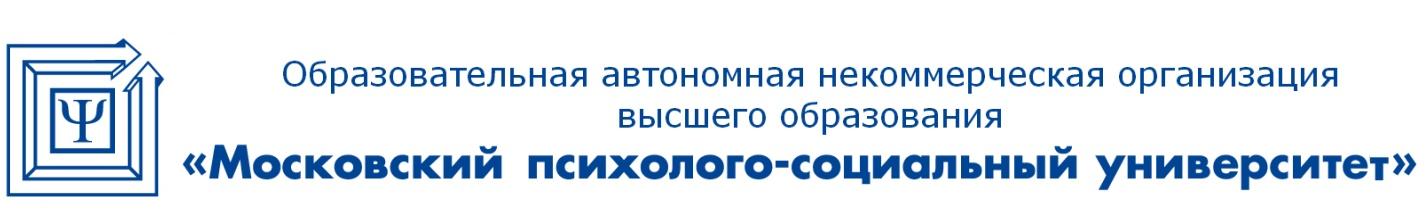 